Инструкция по оплате начислений за детский сад.Войти в личный кабинет на портале Госуслуги или через мобильное приложение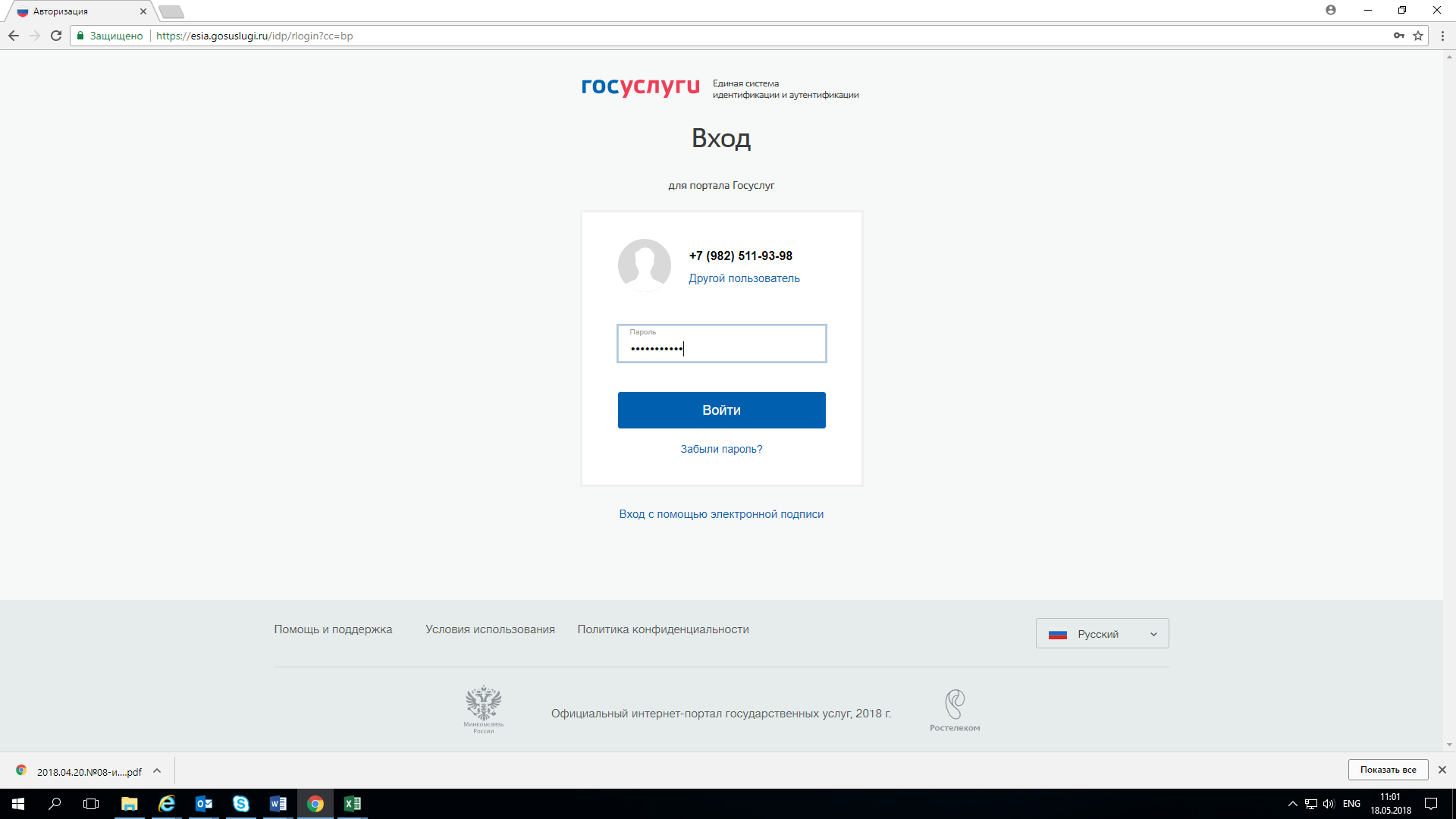 Перейти во вкладку «Все уведомления»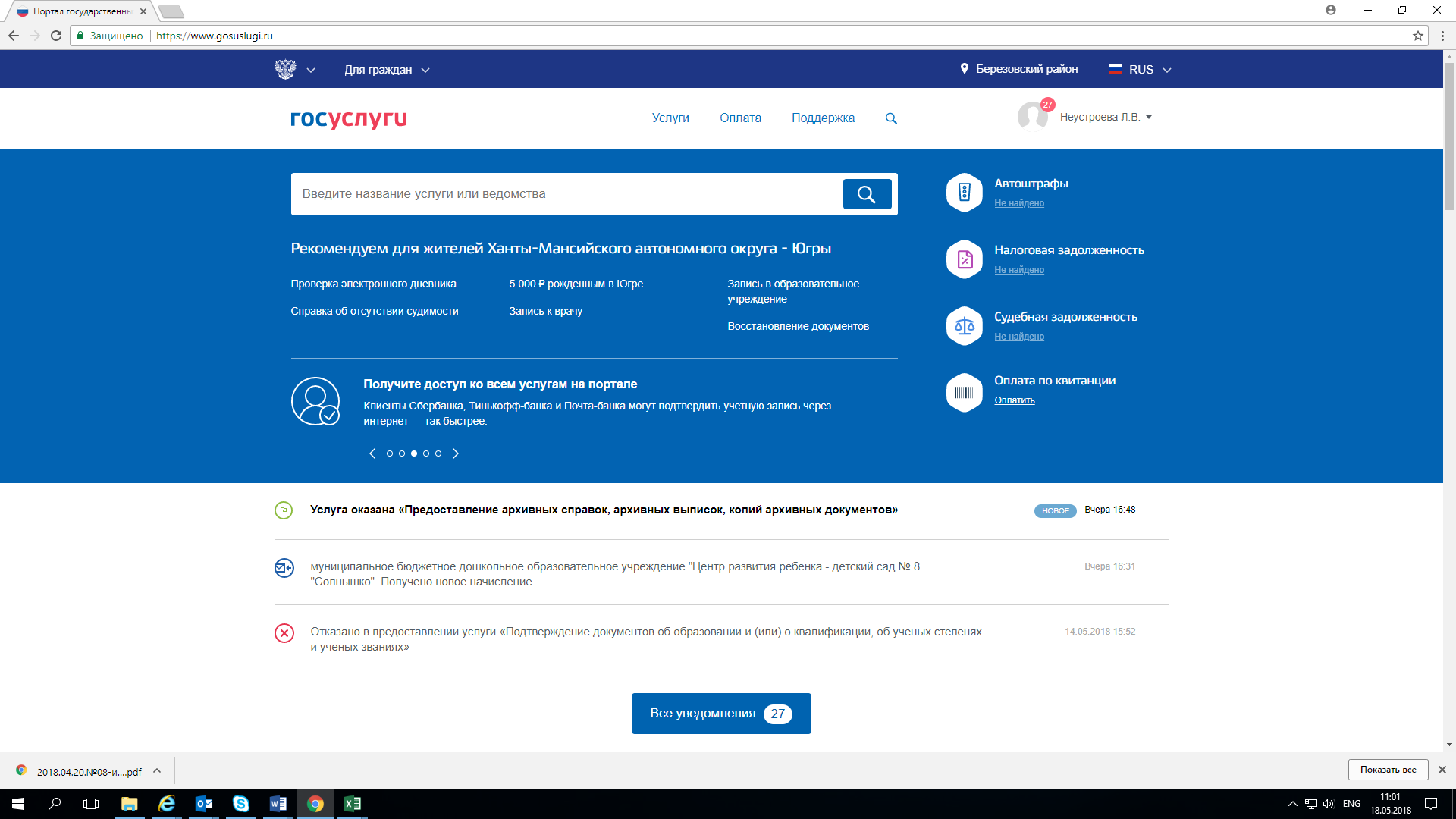 В списке уведомлений выбрать для оплаты необходимое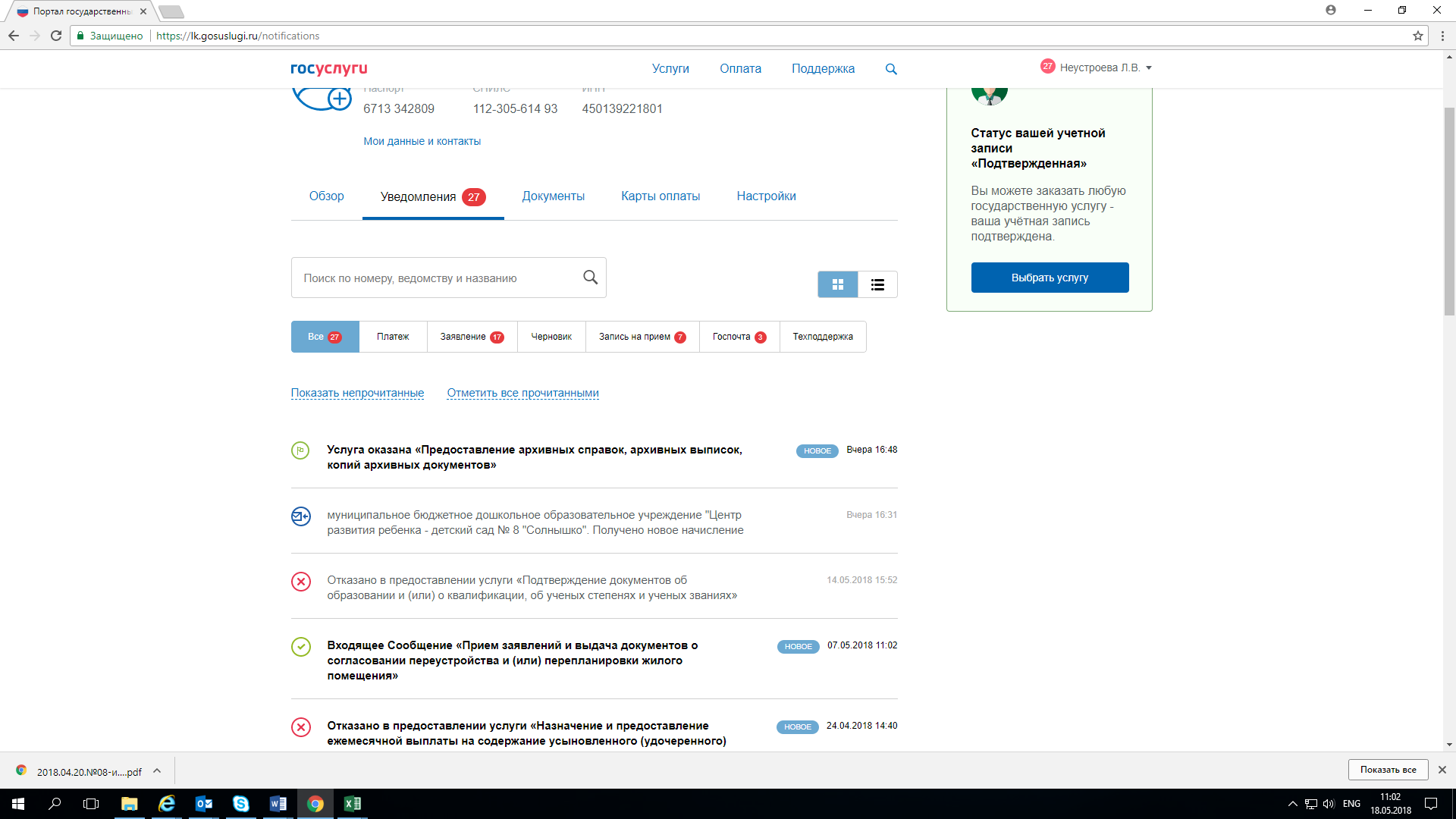 Нажать «перейти к оплате»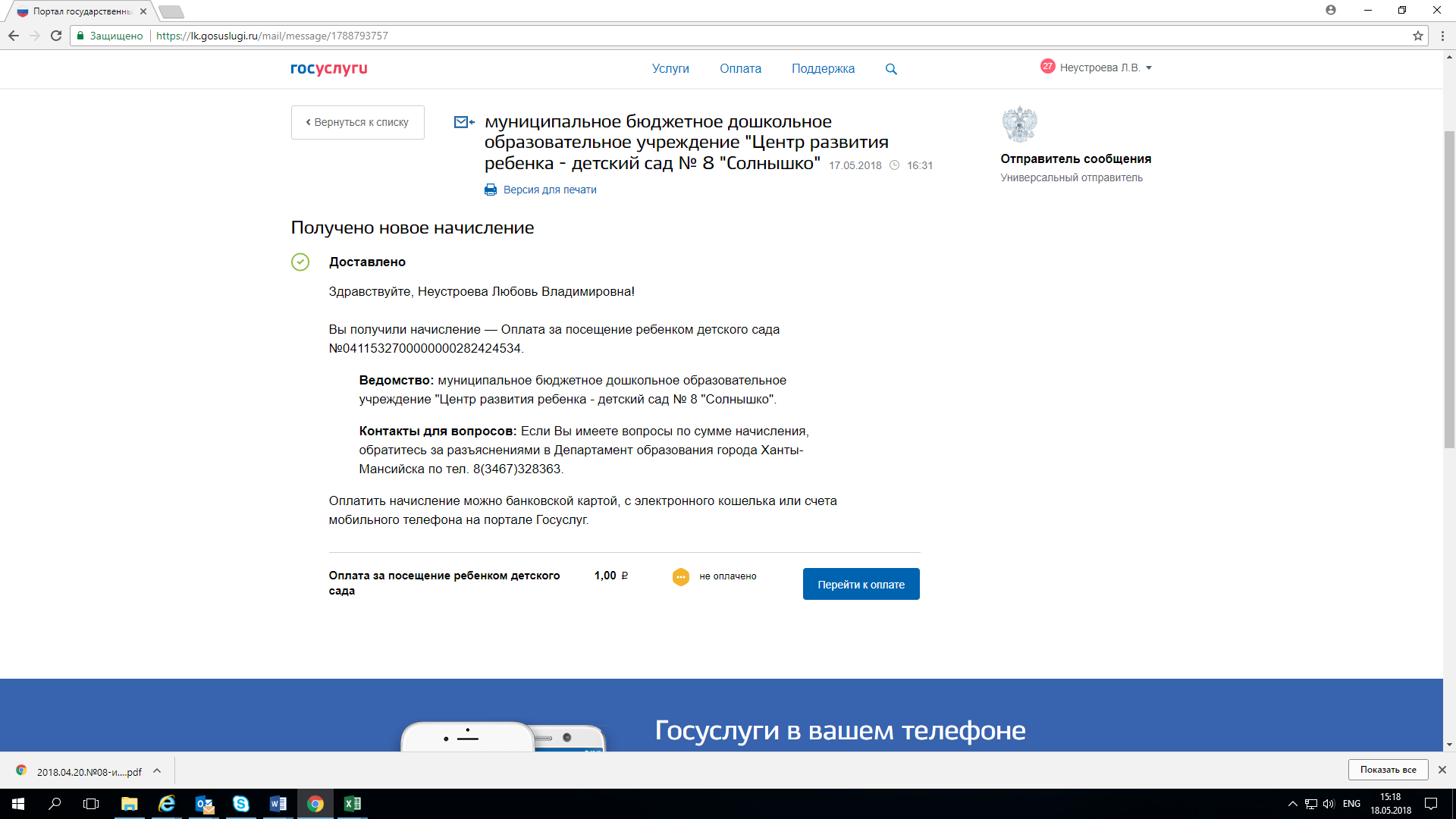 Выбрать подходящий способ оплаты и оплатить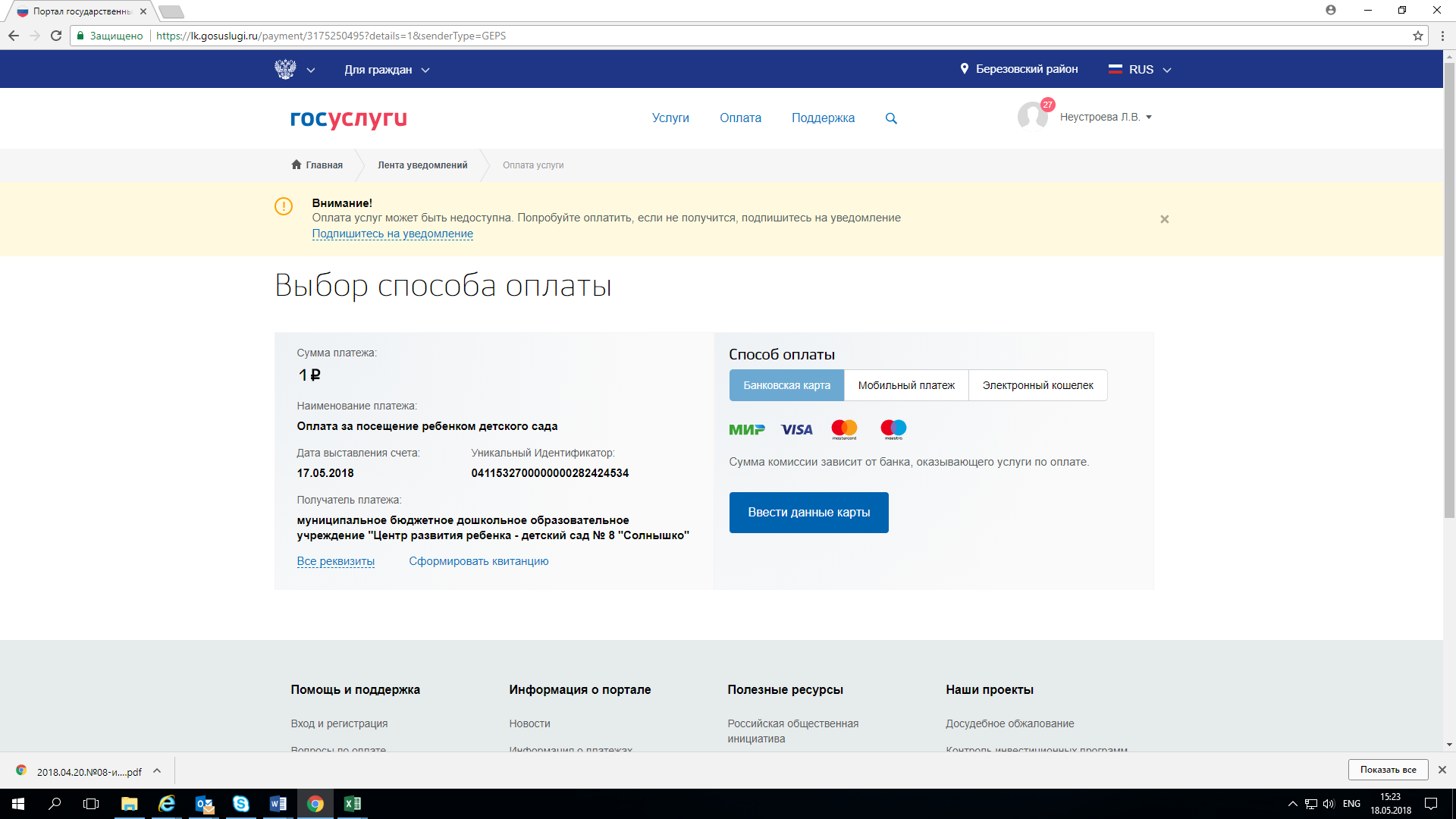 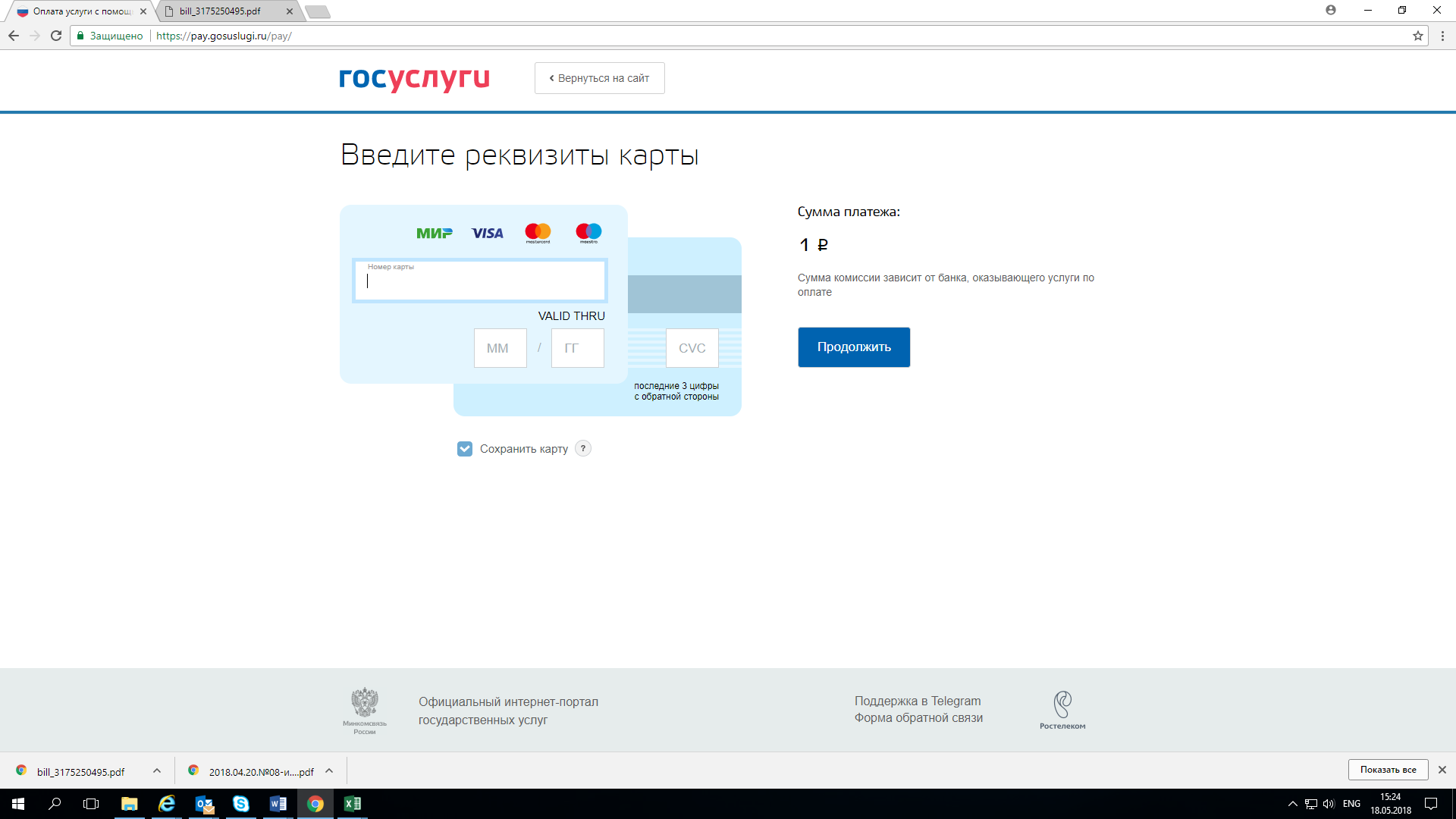 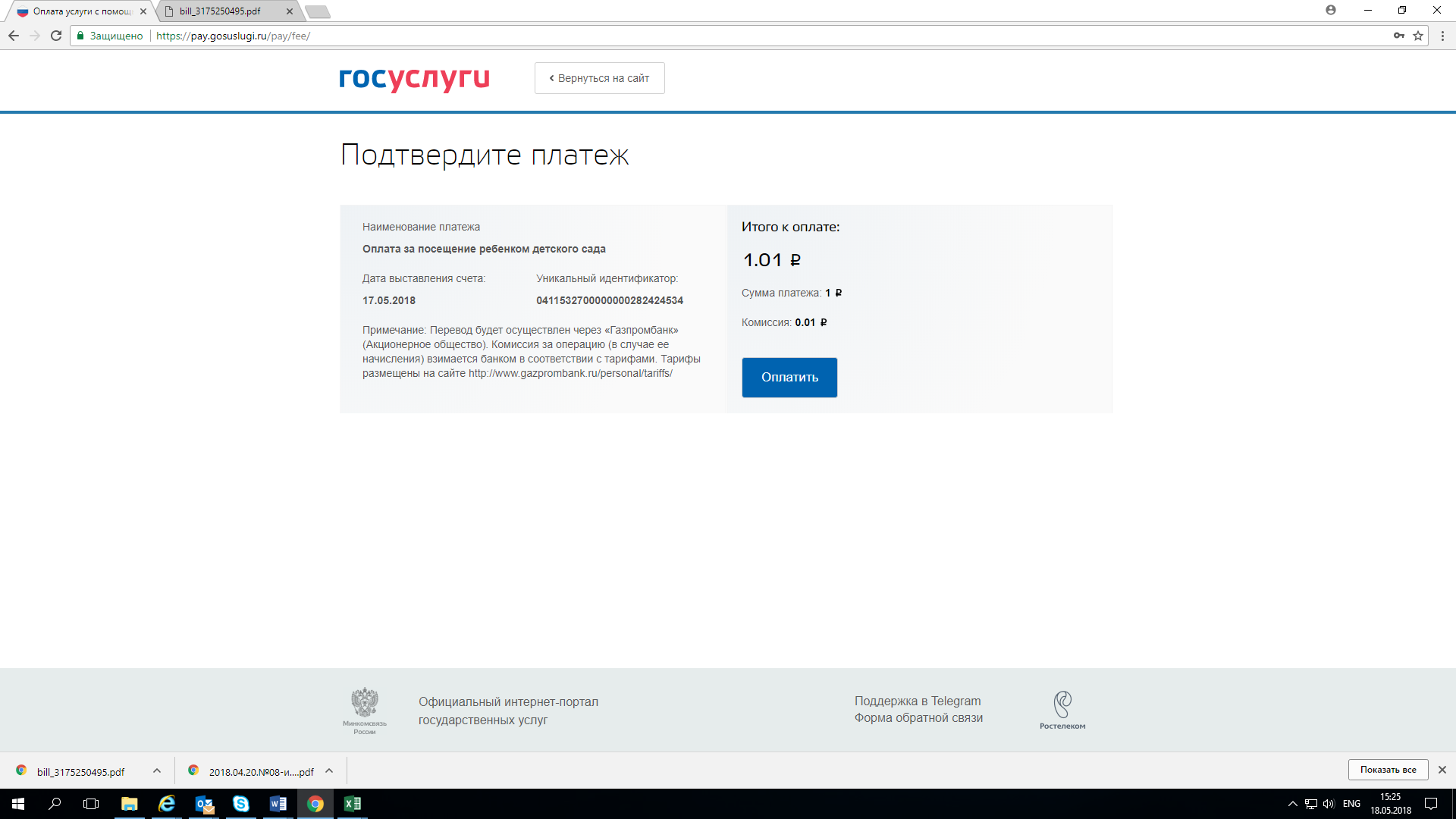 При необходимости можно распечатать квитанцию об оплате или сохранить ее в электронном виде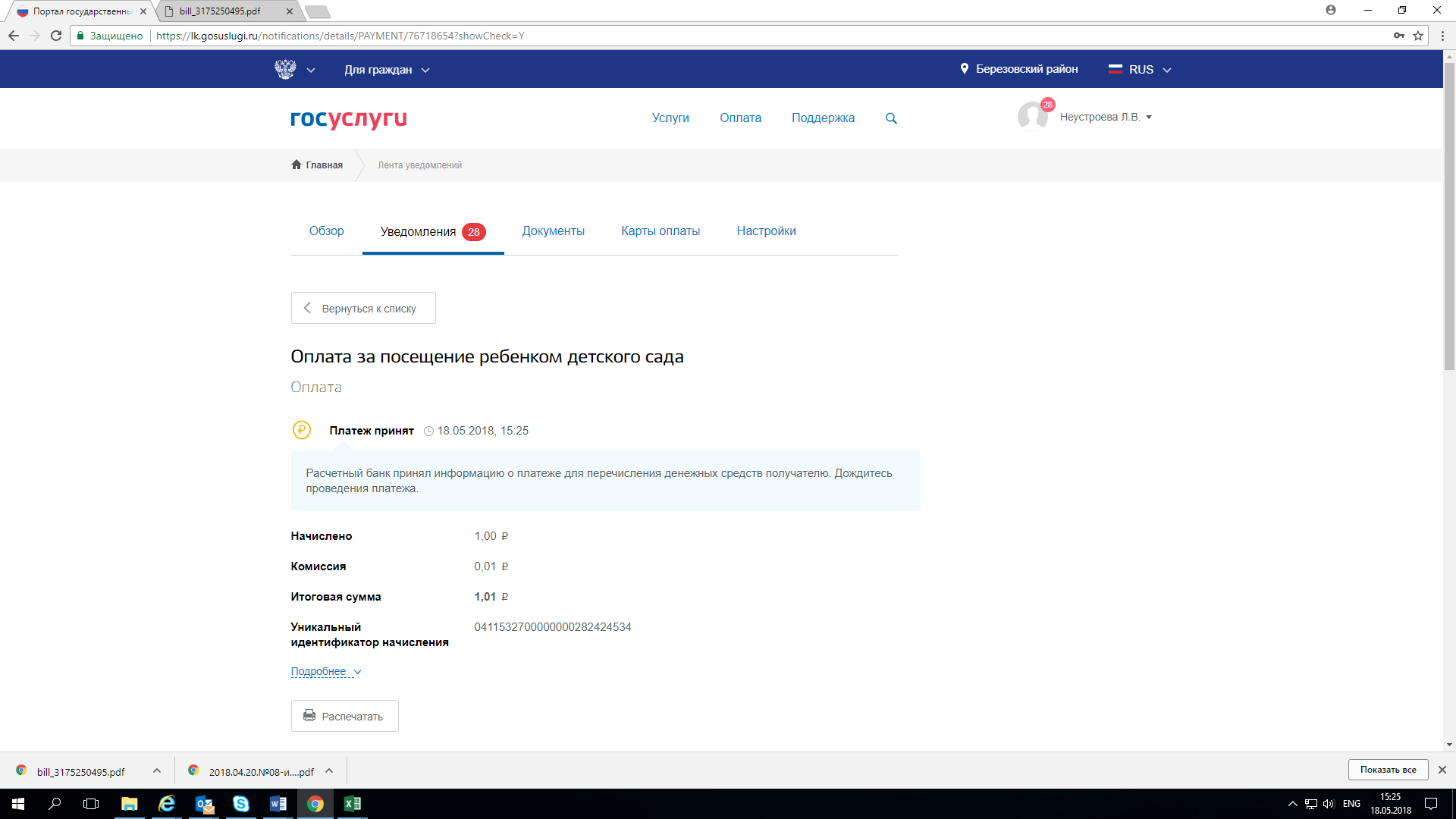 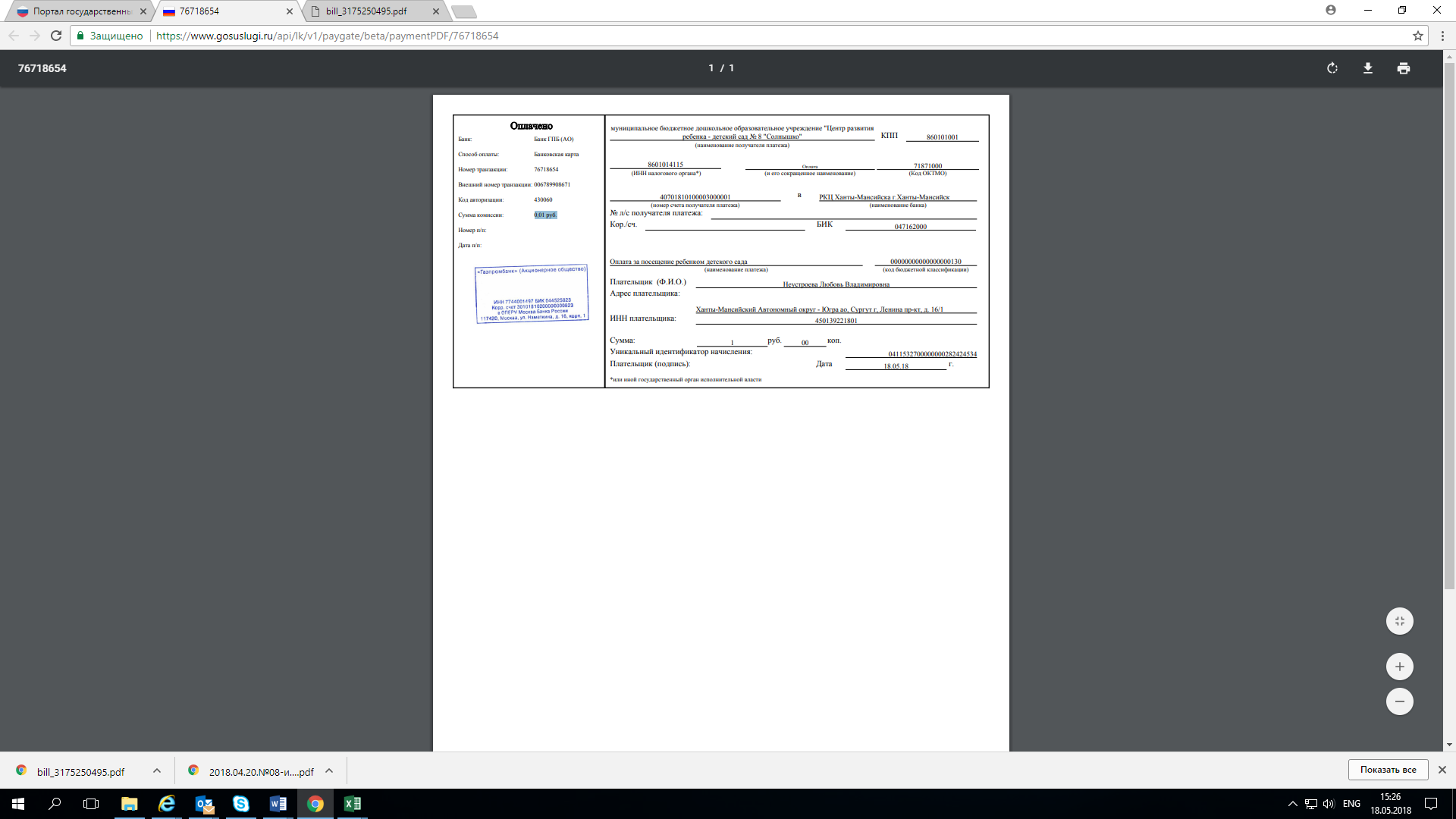 Во вкладке платежи Вы увидите информацию о платеже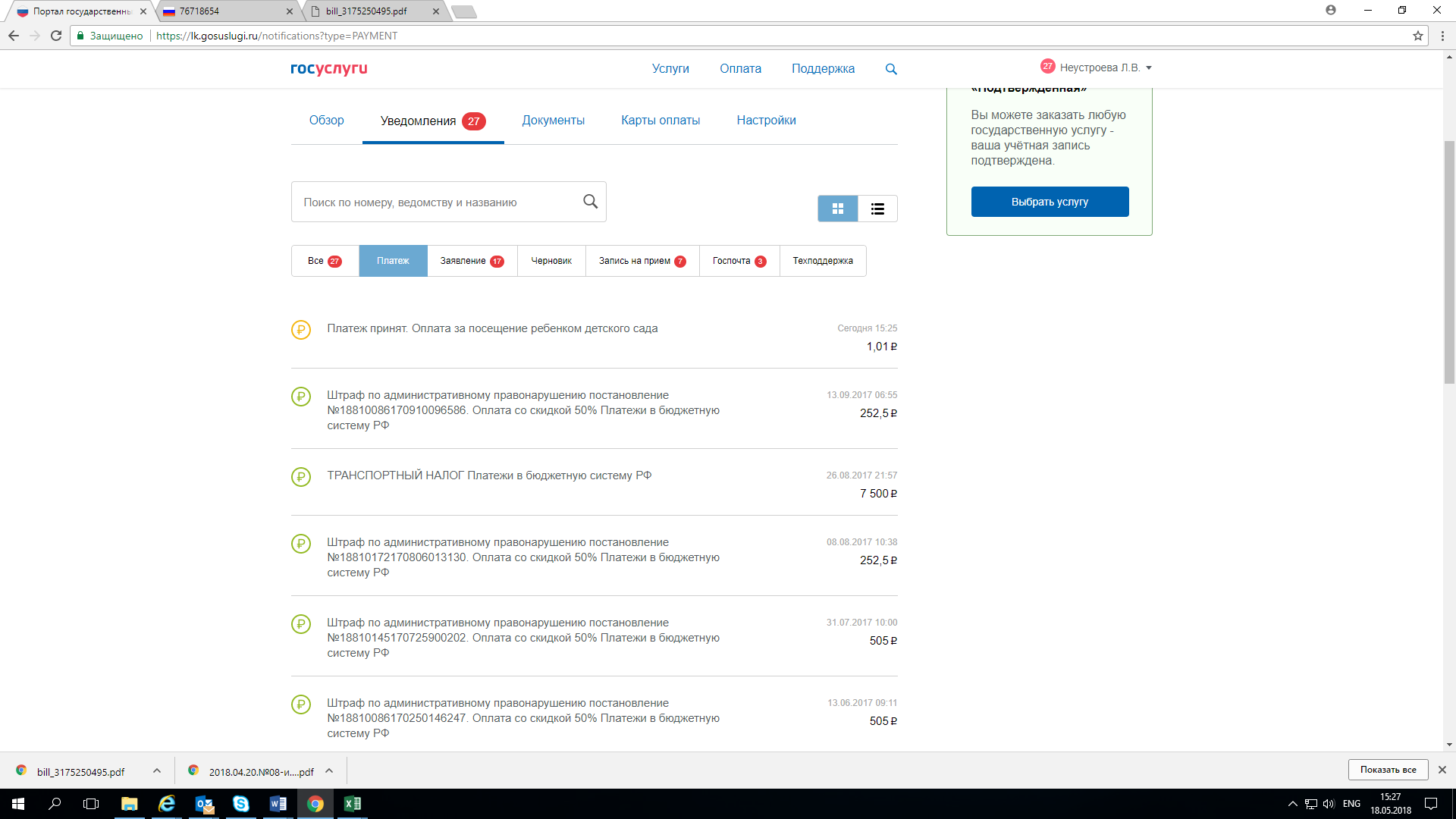 